Основна школа „Јожеф атила“, Шарпланинска 28, Нови Сад тел:+381(0)21-505-141,142,143,Факс:505-143,505-164 
            Емаил :jatila.edu@gmail.com ; jatila@open.telekom.rs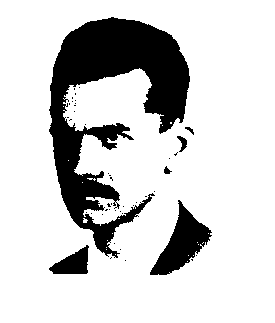 _____________________________________________________________________На  основу  члана    24 став 1 тачка 1.  Статута  ОШ ''Јожеф Атила''  Нови Сад,  Школски одбор ОШ“Јожеф Атила“,Нови Сад на 5.седници одржаној дана 17.12.2015. године доноси:ПРАВИЛНИК О ТРОШКОВИМА РЕПРЕЗЕНТАЦИЈЕ ОШ“ЈОЖЕФ АТИЛА“,НОВИ САД1. Опште одредбеЧлан 1Овим правилником уређује се употреба средстава на име трошкова репрезентације  у  ОШ  ''Јожеф Атила'',  Нови Сад,  Шарпланинска бр.28 (у даљем тексту: Школа), а посебно:-    шта се сматра трошковима репрезентације;-    облици улагања средстава на име трошкова репрезентације;-    утврђивање износа дозвољених средстав а на име трошкова репрезентације;-    овлашћења појединих лица у школи у вези са употребом средстава на иметрошкова репрезентације;-    начин формирања и токови докумената у вези са улагањем средстава на иметрошкова репрезентације;-	начин контроле спровођења одредаба овог правилника у вези са употребом средстава за трошкове репрезентације.2. Трошкови репрезентацијеЧлан 2.Трошковима репрезентације сматрају се трошкови у вези афирмације школе, обележавања Дана школе, других празника и прослава, трошкови репрезентације на сајамским, промотивним и другим манифестацијама, приликом одржавања стручних   конференција,   семинара   у   земљи   и   иностранству,   трошкови   на службеним  путовањима,  трошкови  угоститељских услуга,  као  и  други  трошкови репрезентације који нису наведени а у функцији су афирмације школе.Члан 3.Годишњи износ средстава на име трошкова репрезентације може се кретати до висине која се признаје као расход у финансијском плану Школе.Члан 4.Трошкови репрезентације не могу се учинити без одобрења директора. Директор  школе (у даљем тексту: Директор), одлучујe о висини средставакоја ће се употребити  за репрезентацију и коме од запослених се даје право натрошкове репрезентације.Директор школе може да одреди и друго лице које ће доносити одлуке из става 1. овог члана.Члан 5.Лице  коме  је  поверено  обављање  послова  из  члана  4.  став  2.  овог правилника дужно је да директора извештава о:-    планираним трошковима репрезентације,-    утрошку средстава за репрезентацију.Члан 6.Директор оверава све рачуне и друга документа која се односе на трошкове репрезентације и доставља их рачуноводству.Рачуни и друга документа на име репрезентације обрађују се пре књижења ускладу са одредбама прописа који уређујe рачуноводство.3. Прелазне и завршне одредбеЧлан 7.На   све  што   није  регулисано   овим  правилником,   примењују  се  одредбе одговарајућих законских прописа.Члан 8.Све  касније  измене  у  законским  прописима  по   питању  репрезентације, непосредно се примењују.Члан 9.Овај Правилник ступа на снагу осмог дана од дана његовог објављивања на огласној табли школе.Председник Школског одбораДанијела Пухача с.р.